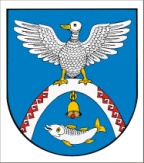 Сорок вторая сессии                                                           № 316
седьмого созыва                                                                 03 апреля 2023 года
О временном исполнении обязанностей главы администрации Новоторъяльского муниципального района Республики Марий Эл В соответствии с частью 12 статьи 37 Федерального закона 
от 6 октября 2003 г. № 131-ФЗ «Об общих принципах организации местного самоуправления в Российской Федерации», частью 7 статьи 42 Устава Новоторъяльского муниципального района Республики Марий ЭлСобрание депутатов Новоторъяльского муниципального района Республики Марий Эл                     РЕШИЛО:1. Возложить с 04 апреля 2023 года временное исполнение обязанностей главы администрации Новоторъяльского муниципального района Республики Марий Эл, на период до назначения главы администрации Новоторъяльского муниципального района Республики Марий Эл по конкурсу, на первого заместителя главы администрации Новоторъяльского муниципального района Республики Марий Эл Таныгина Дениса Анатольевича.2. Настоящее решение вступает в силу со дня его принятия.3. Настоящее решение обнародовать на информационном стенде Собрания депутатов Новоторъяльского муниципального района Республики Марий Эл  в установленном порядке и разместить в информационно-телекоммуникационной сети «Интернет» официальный интернет-портал Республики Марий Эл (адрес доступа: http://mari-el.gov.ru/toryal).	Глава Новоторъяльского муниципального района                                                              Е. НебогатиковРОССИЙ ФЕДЕРАЦИЙМАРИЙ ЭЛ РЕСПУБЛИКМАРИЙ ЭЛ РЕСПУБЛИКЫН 
У ТОРЪЯЛ  МУНИЦИПАЛ  РАЙОНЫНДЕПУТАТ-ВЛАК  ПОГЫНЖО ПУНЧАЛРОССИЙСКАЯ ФЕДЕРАЦИЯ РЕСПУБЛИКА МАРИЙ ЭЛСОБРАНИЕ ДЕПУТАТОВ НОВОТОРЪЯЛЬСКОГО МУНИЦИПАЛЬНОГО РАЙОНА РЕСПУБЛИКИ МАРИЙ ЭЛРЕШЕНИЕ